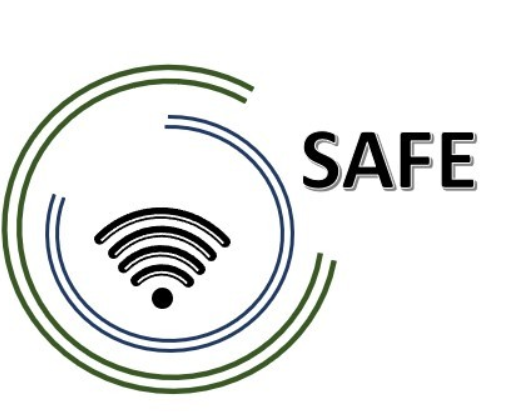 SAFEStreaming Approaches for Europe – Enhancing the digital competences by streaming approaches for schools to tackle the challenges of COVID-19O3 LOM Aspect (2): Streaming Software Module 5Jennifer Schneider Project Title:		Streaming approaches for Europe – Enhancing the digital competences by streaming approaches for schools to tackle the challenges of COVID-19Acronym:	SAFEReference number:	2020-1-DE03-KA226-SCH-093590Project partners:	P1	University Paderborn (UPB), DE
P2	Ingenious Knowledge GmbH (IK), DE	P3	TOMAS ROMOJARO (CEIP), ES
P4	KURZY s.r.o. (ZEBRA), CZClassroom Material Aspect (2): Streaming Software Modul 5: Alternatives to Streamlabs OBS streaming softwareLearning- Outcome Matrix (LOM)The purpose of these information and charts are to illustrate how outcomes align with teaching and learning methods and assessments in the SAFE approach.The following general aims and objectives are focused with the LOM:This Learning Outcome matrix is designed to inform about the development of the curriculum structure to integrate Streaming and eLearning approaches in schools. Focusing on a learning outcomes approach facilitates the tailoring of the pedagogic induction resources. This provides the possibility to suit specific cultural and societal values and ensures that local issues and necessary topics are addressed within the SAFE approach.SAFE Learning Outcome Matrix for teachers and trainers in schoolsSAFE Learning Outcome Matrix for teachers and trainers in schoolsSAFE Learning Outcome Matrix for teachers and trainers in schoolsSAFE Learning Outcome Matrix for teachers and trainers in schoolsOutcomeTeaching and Learning ActivitiesAssessmentHaving taken this course, participants (teachers/trainers) will be able to:The participants (teachers/trainers) will be taught to achieve this specific outcome through the following learning activities:The participants (teachers/trainers) will be assessed on their achievement of this specific outcome through the following assessment tasks:The most important aspects and basics on the topic of streaming PlatformThe pupils are introduced to an information text and apply the the knowledge they have learnt with the with the help of a crossword puzzle.An oral Feedback and comparison of the entered solution words serves as basis for the assessment of the correct understanding of Feedback on streaming platforms and comparison of the entered solution words serves as a basis for the assessment of the correct understanding of Streaming platformsThe most important aspects and basics on the topic of streaming Software.The pupils should learned from the information text apply the knowledge by correctly correctly. Likewise, with the help of an with the help of an explanatory video. handling of streaming software should be practised and consolidated.A verbal feedback serves as basis for the assessment of the correct understanding of Streaming software